Литературное чтение 29.04.2020 г.  1-Б классТема: Сказки-несказки Д. Хармса, В. Берестова, Н. Сладкова.            Оценка достижений.Ход  урока. Чтение рассказа Д. Хармса «Храбрый ёж».стр.71– Прочтите название рассказа.– Кто его автор?– Рассмотрите иллюстрацию. Кто на ней изображён?– Как вы думаете, о ком это произведение?– Прочтите слова,  сначала по слогам, затем целыми словами:по-до-шли – подошлио-смат-ри-вать – осматриватьоб-ню-хи-вать – обнюхиватьоб-ли-зы-вать – облизыватьот-крыл-ся – открылсявы-ско-чи-ла – выскочилаис-пу-га-лись – испугалисьраз-бе-жа-лись – разбежалиськи-нул-ся – кинулсяза-кри-чал – закричалДалее учащиеся читают рассказ . Анализ произведения.– Что стояло на столе?– Кто подошел к ящику?– Что стали делать звери?– Что произошло с ящиком?– Как поступили звери?– Как поступил ёж?– Как закричал ёжик, когда сел на ящик?– Кричат ли ежи?– Какие звуки произносят ежи?– Что интересного о ежах вы узнали из этого шуточного рассказа?– Что ещё вы знаете о ежах? Подготовка к пересказу рассказа Д. Хармса «Храбрый ёж» по опорным словам и картинному плану.– Сколько частей в тексте?– Прочтите первую часть. Как её можно озаглавить?– Прочтите вторую часть.– Почему звери разбежались?– Как озаглавить вторую часть?– Прочтите третью часть.– Как поступил ёжик?– Озаглавьте заключительную часть рассказа.Запись плана :1) Ящик на столе.2) Звери разбежались.3) Храбрый ёж.– Расположите карточки с опорными словами по порядку: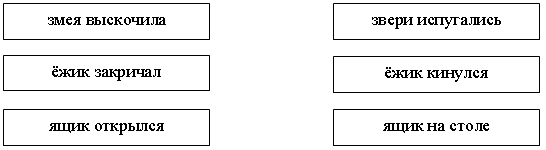 – Используя опорные слова и план, подготовьте пересказ рассказа.IV. Продолжение изучения нового материала.1. Чтение рассказа Н. Сладкова «Лисица и Ёж». Стр.73– Прочтите название рассказа.– Кто его автор?– Рассмотрите иллюстрацию. Как вы думаете, о ком это произведение?– Прочтите слова,  сначала по слогам, затем целыми словами:не-кра-си-вый – некрасивыйс ко-люч-ка-ми – с колючкамине-ук-лю-жий – неуклюжийне-съе-доб-ный – несъедобный– Объясните значение слов:Неуклюжий – неловкий в движениях, неповоротливый, нескладный.Пригож – красивый. Чтение рассказа Н. Сладкова «Лисица и Ёж».2. Анализ произведения.– Назовите героев рассказа.– Как хитрая Лиса называла Ежа?– Почему она сказала, что колючки Ежу не к лицу?– Прочтите, как лиса сначала обратилась к Ежу.– С какой интонацией надо прочитать слова Лисы?– Почему Лиса сразу не сказала Ежу правду о том, что она хочет его съесть?– С какой интонацией надо прочитать слова Ежа?– Как должны звучать последние слова Лисы: ласково, нежно или с интонацией сожаления?– Прочтите рассказ по ролям, передавая интонацией слова героев (соблюдая знаки препинания).– Что интересного вы узнали из разговора Лисы с Ежом?– Что вы ещё знаете о Лисице? Проверочная работа  «О братьях наших меньших»  Задание.Найдите «лишнее» имя автора, который не писал произведений в разделе «О братьях наших меньших».В.Бианки, Б.Заходер, Е.Чарушин, Б.Житков, Л.Толстой, И.Пивоварова, В.Берестов, М.Пришвин.Установите соответствие.В.Берестов «Храбрый утенок»В.Бианки «Кошкин щенок»Б.Заходер «Музыкант»Б.Житков «Ребята и утята»М.Пришвин «Кискино горе»И.Пивоварова «Сова»Е.Чарушин «Страшный рассказ»«Жила-была собака»Вставьте пропущенное слово.«Кошка-матьЖивотное очень _______________________________________»«- Ну, смотрите, - сказал смелый Алеша, - сейчас я буду _____________________ с вашей стрекозой.»«И вот, когда собака  Бежала по дороге,За нею пыль вставала  Почти до самых ____________________________________»«Сидит Старик, чай пьет. Не пустой пьет – молоком ______________________»«Злые люди Бедной Киске Не дают Украсть______________________»« - Да как же в него стрелять, когда он такой же ___________________________, как и я? »«За ней побежали утята – пять штук, и так по овсяному полю, в обход деревни, семья продолжала свое путешествие к _____________________»«А через одеяло все равно слышно, как кто-то за дверью ходит и еще ________________________ вдобавок.»Русский язык  1-Б класс   29.04.2020 г.Тема: Проверочная работа по теме «Заглавные  буквы  в словах» 1.Укажи имя собственное.1) (Г,г)ород              2) (П,п)исатель                      3) (С,с)емёнов2.Закончи предложения.Кошку зовут ………………………………… .Собаку зовут ………………… ………………. .3.Составь из слов предложения.Жучка спасла Васю собака.____________________________________________________________4.Подчеркни слова , которые пишутся с большой буквы.Ромашка, иванов, коля, воробей, мурзик, река, николаевна, волга.Математика  29.04.2020 г.Тема:Обобщение знаний.Повторение изученного в 1 классе. Задача в стихах.На прогулке из яслейВышло десять малышей.Пять из них на травку сели,Остальные – на качели.Сколько ребят село на качели?Решение: 10 – 5 = 5 (м.).Дядя ёжик в сад зашёл,Десять спелых груш нашёл.Семь из них он дал ежатам,Остальные же – зайчатам.Сколько груш дядя ёж дал зайчатам?Решение: 10 – 7 = 3 (гр.).III. Работа по учебнику.Коллективно разбираются 1–2 задачи из учебника (с. 104–105) №1,2. Самостоятельно  решают задания 11 и 12 (с. 103 учебника) 